Č. j.: BTAJ/2303/2022MĚSTO BEZDRUŽICEZastupitelstvo města Bezdružice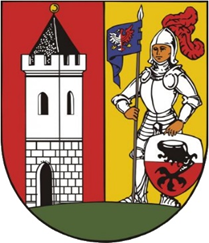 Obecně závazná vyhláška města Bezdružice,kterou se zrušuje obecně závazná vyhláška města Bezdružice č. 1/2003, o závazných částech územního plánu městaZastupitelstvo města Bezdružice se na svém zasedání dne 19. 12. 2022 usnesením č. 2/C…/2022 usneslo vydat podle § 84 odst. 2 písm. h) č. 128/2000 Sb., o obcích (obecní zřízení), ve znění pozdějších předpisů, tuto obecně závaznou vyhlášku (dále jen „vyhláška“):
Čl. 1 
PředmětZrušuje se obecně závazná vyhláška č. 1/2003, o závazných částech územního plánu města.
Čl. 2 
ÚčinnostTato vyhláška nabývá účinnosti dne 1. 1. 2023 z důvodu naléhavého obecného zájmu.  	.............................						...................................   	Lumír Kadlec						               Ing. Josef Voříšek     	  starosta							      místostarosta Účinnost od:            1. 1. 2023Zastupitelstvo města dne / č. usnesení19.12.2022 /2/C8/2022Počet listů2